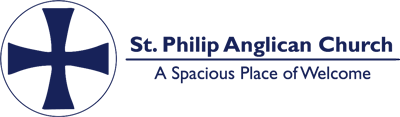 THE COMMUNITY GATHERS BEFORE GODPraise SongsHe is exaltedIn my life LordI am the light of the world I believe in JesusOh love that will not let me goWelcome and Territorial acknowledgment Gloria (Ash Grove)Collect Come and See the LightChildren’s time THE STORY OF FAITH IS PROCLAIMEDFirst Reading:  1 Corinthians 1:10-18      	Pat KilnerGradual: The Church’s One FoundationAlleluia Gospel Reading: Matthew 4:12-23	      	Bruce Richmond	Alleluia  Sermon 						Peter ParkerAFFIRMING OUR CHRISTIAN NARRATIVEPrayers of the People  	        			Peter ParkerConfession, Absolution, Peace THE SACRED MEAL IS SHAREDOffertory Hymn: Walls That DivideDoxology for OfferingEucharistic Prayer SanctusEucharistic PrayerThe Lord’s PrayerTHE COMMUNIONMusic during Communion One bread, one body Lord you have my heartRejoice the Lord is King This little light of mineMy lighthouseAnnouncements & Birthday Bag Closing Song: And all the people said AmenDismissalInterim Priest-in-charge: the Rev. Canon Peter ParkerParish news & events: https://www.stphilipvictoria.ca/Office Hours: Mon 9-12, Wed & Fri 9-4.30 
Telephone: 250-592-6823
admin@stphilipvictoria.ca
https://www.facebook.com/stphilipoakbay